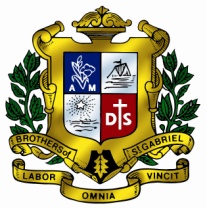 Saint Gabriel’s FoundationBangkok, ThailandThe Learning Strands, Standards and IndicatorsSubject: Social Studies 						       Code:		Level: Secondary 4						       Semester: 1 Strand 5: GeographySub-strand: Definition and Areas of GeographyStandard So.5.2: Understanding of interrelationship between man and physical environment leading to cultural creativity; awareness of and participation in conservation of resources and the environment for sustainable development.Indicators:So.5.2.1. Define the meaning of “geography”;So5.2.2. Identify and define the two main areas of geography;So5.2.3. State how the environment affects the way we live in; So.5.2.4.Discuss and give examples of the effects of Thailand’s physical features on society; So.5.2.5. Share ways on how to solve problems in the environment.  Strand 5: Geography Sub-strand: Physical Features of Different Areas in ThailandStandard So.5.1: Understanding of physical characteristics of the earth and relationship of various things in the natural system which affect one another; utilization of maps and geographical instruments for searching, analysis, conclusion and efficient utilization of geo-data and information. Indicators:So.5.1.1. Identify the parts of Thailand;So.5.1.2. Differentiate the physical features of each part of Thailand;So.5.1.3. Describe how the physical features of Thailand affect Thai society;So.5.1.4. Identify the places found in every part of Thailand.  Strand 5: Geography Sub-strand: Tourism in Thailand Become Increasingly ImportantStandard So.5.2: Understanding of interrelationship between man and physical environment leading to cultural creativity; awareness of and participation in conservation of resources and the environment for sustainable development.Indicators:So.5.2.1. Explain the increasing importance of tourism in Thailand;So.5.2.2. Identify the tiniest attractions in Thailand;So.5.2.3. Explain the factors affecting tourism in Thailand;So.5.2.4. Identify types of tourism in relation to Thailand’s physical features;So.5.2.5. Distinguish the difference among the types of tourism.Strand 5: Geography Sub-strand: EuropeStandard So.5.2: Understanding of interrelationship between man and physical environment leading to cultural creativity; awareness of and participation in conservation of resources and the environment for sustainable development.Indicators:So.5.2.1. Locate the European continent in the map; So.5.2.2. Identify and describe how the different types of climates affect people;So.5.2.3. Describe the importance of natural vegetation and the effect people have on natural vegetation;So.5.2.4. Explain how geological features affect the people;So.5.2.5. Describe the effect of over-extraction of natural resources on the environment;So.5.2.6. Describe how regional and international cooperation affect Thailand’s economy. Strand 5: Geography Sub-strand: North AmericaStandard So.5.2: Understanding of interrelationship between man and physical environment leading to cultural creativity; awareness of and participation in conservation of resources and the environment for sustainable development.Indicators:So.5.2.1. Locate the North American continent in the map;So.5.2.2. Identify and describe how the different types of climates affect people;So.5.2.3. Describe the importance of natural vegetation and the effect people have on natural vegetation;So.5.2.4. Explain how geological features affect the people;So.5.2.5. Describe the effect of over-extraction of natural resources on the environment;So.5.2.6. Describe how regional and international cooperation affect Thailand’s economy. Strand 5: Geography Sub-strand: South AmericaStandard So.5.2: Understanding of interrelationship between man and physical environment leading to cultural creativity; awareness of and participation in conservation of resources and the environment for sustainable development.Indicators:So.5.2.1. Locate the South American continent in the map;So.5.2.2. Identify and describe how the different types of climates affect people;So.5.2.3. Describe the importance of natural vegetation and the effect people have on natural vegetation;So.5.2.4. Explain how geological features affect the people;So.5.2.5. Describe the effect of over-extraction of natural resources on the environment;So.5.2.6. Describe how regional and international cooperation affect Thailand’s economy.Strand 5: Geography Sub-strand: AfricaStandard So.5.2: Understanding of interrelationship between man and physical environment leading to cultural creativity; awareness of and participation in conservation of resources and the environment for sustainable development.Indicators:So.5.2.1. Locate the African continent in the map;So.5.2.2. Identify and describe how the different types of climates affect people;So.5.2.3. Describe the importance of natural vegetation and the effect people have on natural vegetation;So.5.2.4. Explain how geological features affect the people;So.5.2.5. Describe the effect of over-extraction of natural resources on the environment;So.5.2.6. Describe how regional and international cooperation affect Thailand’s economy.Strand 5: Geography Sub-strand: Types, Uses and Importance of MapsStandard So.5.1: Understanding of physical characteristics of the earth and relationship of various things in the natural system which affect one another; utilization of maps and geographical instruments for searching, analysis, conclusion and efficient utilization of geo-data and information.Indicators:So.5.1.1. Define what map is;So.5.1.2. List and identify the types of maps;So.5.1.3. Explain the importance and uses of maps;Strand 5: Geography Sub-strand: Elements of a MapStandard So.5.1: Understanding of physical characteristics of the earth and relationship of various things in the natural system which affect one another; utilization of maps and geographical instruments for searching, analysis, conclusion and efficient utilization of geo-data and information.Indicators:So.5.1.1. Identify the elements of a map; So.5.1.2. Define and state the use of each element of a map;So.5.1.3. Identify and list the elements of a topographic map;Strand 5: Geography Subs-strand: Locating Features Using Longitude and LatitudeStandard So.5.1: Understanding of physical characteristics of the earth and relationship of various things in the natural system which affect one another; utilization of maps and geographical instruments for searching, analysis, conclusion and efficient utilization of geo-data and information.Indicators:So.5.1.1. Locate features on a world map using Longitude and Latitude;So.5.1.2. Define latitude and longitude;So.5.1.3. Compute time difference on a world map.Strand 5: Geography Sub-strand: Geographic Information SystemStandard So.5.1: Understanding of physical characteristics of the earth and relationship of various things in the natural system which affect one another; utilization of maps and geographical instruments for searching, analysis, conclusion and efficient utilization of geo-data and information.Indicators:So.5.1.1. Briefly describe what GIS is;So.5.1.2. Explain the need of GIS in Thailand;So.5.1.3. State the importance of GIS;So.5.1.4. Describe the history of GIS.Strand 5: Geography Sub-strand: Components of GISStandard So.5.1: Understanding of physical characteristics of the earth and relationship of various things in the natural system which affect one another; utilization of maps and geographical instruments for searching, analysis, conclusion and efficient utilization of geo-data and information.Indicators:So.5.1.1. Describe the components of GIS;So.5.1.2. Describe the types of data in GIS;So.5.1.3.Describe the challenges faced in development of GIS; 	 So.5.1.3.Describe the advantages and benefits of using GIS.Saint Gabriel’s FoundationBangkok, ThailandThe Learning Strands, Standards and IndicatorsSubject: Social Studies 							Code:		Level: Secondary 4						       Semester: 1Strand 3: Economics Sub-strand: Definition and Functions of Economics: Scarcity, Choice and Resource Allocation Standard So.3.1: Understanding and capability of managing resources for production and consumption; efficiency and cost-effective utilization of limited resources available; and understanding principles of Sufficiency Economy for leading a life of equilibriumIndicators:So.3.1.1. Define “economy” and “economics”;So.3.1.2. Give examples of the functions of economics;So.3.1.3. Explain the problem of limited resources and unlimited wants;So.3.1.4. Explain the concept of opportunity cost and the nature of trade-offs in the allocation of resources using production possibility curve analysis;So.3.1.5. Infer the ideas of specialization, division of labor and exchange;So.3.1.6. Define and give examples of factors of production.Strand 3: Economics Sub-strand: Production Possibility CurveStandard So.3.1: Understanding and capability of managing resources for production and consumption; efficiency and cost-effective utilization of limited resources available; and understanding principles of Sufficiency Economy for leading a life of equilibriumIndicators:So.3.1.1. Differentiate consumption and production;So.3.1.2. Use charts and graphs about production;So.3.1.3. Explain “Applying Production Possibility Curve to Opportunity Cost”;So.3.1.4. Explain “Applying Production Possibility Curve to an Economy’s Choices”.Strand 3: Economics Sub-strand: Demand and SupplyStandard So.3.1: Understanding and capability of managing resources for production and consumption; efficiency and cost-effective utilization of limited resources available; and understanding principles of Sufficiency Economy for leading a life of equilibriumIndicators:So.3.1.1. Distinguish the relationship between demand and supplies;So.3.1.2. Cite examples that affect the supplies and demands;So.3.1.3. Define “quantity” and “quality”;So.3.1.4. Define and give examples of complimentary goods.Strand 3: Economics Sub-strand: Elasticity and its ApplicationsStandard So.3.1: Understanding and capability of managing resources for production and consumption; efficiency and cost-effective utilization of limited resources available; and understanding principles of Sufficiency Economy for leading a life of equilibriumIndicators:So.3.1.1. Define the word “elasticity”; So.3.1.2. Differentiate “Perfectly Inelastic Demand” and “Perfectly Elastic Demand”;So.3.1.3. Explain “price elasticity”;So.3.1.4. Predicts reasons affecting the price elasticity; So.3.1.5. Give examples of factors affecting elasticity of supply.Strand 3: Economics Sub-strand: Behavior of Firms in Perfect Competition Standard So.3.1: Understanding and capability of managing resources for production and consumption; efficiency and cost-effective utilization of limited resources available; and understanding principles of Sufficiency Economy for leading a life of equilibriumIndicators:So.3.1.1. Define the terms “scarcity”, “opportunity cost”, “efficiency”, “perfect competition”, “total cost” and “average cost”; So.3.1.2. Explain why “perfect competition” is an ideal market structure;So.3.1.3. Distinguish the concept of profit as the difference between total revenue and total cost;So.3.1.4. Explain how firms make price and output decisions based on the marginal principle. Strand 3: Economics Sub-strand: Market FailureStandard So.3.1: Understanding and capability of managing resources for production and consumption; efficiency and cost-effective utilization of limited resources available; and understanding principles of Sufficiency Economy for leading a life of equilibriumIndicators:So.3.1.1. Give essential features of an efficient market; So.3.1.2. Explain why market failure occurs;So.3.1.3.Identify the two common types of imperfect competition;So.3.1.4. Define “Government Intervention”.Basic Standard of Learning:References:	(2012). My World of Social Studies Geography 4-6. Orient Black Swan Private Limited, India. Ministry of Education, The Basic Education Core Curriculum (2008).ThailandNoted by:						Approved by:_____________________________   		_______________________________        Head, Academic Affairs						School DirectorSemesterSub-StrandsStandards Semester 1(Geography)Definition and Areas of GeographySo. 5.2 Semester 1(Geography)Physical Features of Different Areas in ThailandSo. 5.1 Semester 1(Geography)Tourism in Thailand Become Increasingly ImportantSo. 5.2 Semester 1(Geography)EuropeSo. 5.2 Semester 1(Geography)North AmericaSo. 5.2 Semester 1(Geography)South AmericaSo. 5.2 Semester 1(Geography)AfricaSo. 5.2 Semester 1(Geography)Types, Uses and Importance of MapsSo. 5.1 Semester 1(Geography)Elements of a MapSo. 5.1 Semester 1(Geography)Locating Features Using Longitude and LatitudeSo. 5.1 Semester 1(Geography)Geographic Information SystemSo 5.1 Semester 1(Geography)Components of GISSo. 5.1Semester 2(Economics)Definition and Functions of Economics: Scarcity, Choice and Resource Allocation So.3.1Semester 2(Economics)Production Possibility CurveSo.3.1Semester 2(Economics)Demand and SupplySo.3.1Semester 2(Economics)Elasticity and Its ApplicationsSo.3.1Semester 2(Economics)Behavior of Firms in Perfect CompetitionSo.3.1Semester 2(Economics)Market FailureSo.3.1